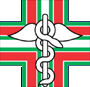 Ordine Provinciale dei Farmacisti    Vibo ValentiaVia M. Sorbilli,6  –Tel./Fax 0963.547507E.mail:  ordinefarmacistivv@pec.it   -    ordinefarmacistivv@pec.fofi.it  -  ordinefarmacistivv@libero.itProt. N.  45/2020                                                                                    Vibo Valentia lì  17.09.2020A TUTTI GLI ISCRITTI                                                                                                                                     LORO SEDIOggetto: Convocazione dell’Assemblea elettorale per il rinnovo del Consiglio direttivo e del Collegio dei Revisori dei Conti dell’Ordine nel quadriennio 2020– 2024.In esecuzione a quanto disposto dal D.L.C.P.S. 233/1946, dal D.P.R. 221/1950, dalla legge 11 gennaio 2018 n. 3 e dal DM 15 marzo 2018, è convocata nella sede dell’Ordine, Via Monsignor Sorbilli n. 6 in Vibo Valentia , l’Assemblea elettorale per il rinnovo del Consiglio direttivo e del Collegio dei Revisori dei Conti dell’Ordine dei Farmacisti della Provincia di Vibo Valentia ,  per il quadriennio 2020 – 2024.Le votazioni si svolgeranno:in prima convocazione :   domenica 11 Ottobre 2020 dalle ore 6.00 alle ore 14.00 , lunedì 12 Ottobre 2020 dalle ore 6.00 alle ore 14.00, in seconda convocazione:  domenica 18 Ottobre 2020 dalle ore 6.00 alle ore 14.00,lunedi 19 Ottobre 2020 dalle ore 6.00 alle ore 14.00. Qualora non si raggiunga il numero legale, l’Assemblea elettorale è convocata in terza convocazione nei giorni:DOMENICA  25 OTTOBRE 2020 dalle ore 9.00 alle ore 18.00LUNEDI  26 OTTOBRE 2020 dalle ore 9.00 alle ore 14 .00A norma di legge si procederà alle elezioni di: n. 7  Membri del Consiglio Direttivo – n. 2 Revisori dei Conti effettivi – n. 1 Revisore dei Conti supplente. Tutti gli iscritti sono eleggibili, compresi i Consiglieri uscenti. Le votazioni si effettuano a scrutinio segreto mediante una scheda bianca per le elezioni del Consiglio Direttivo e una scheda gialla per le elezioni del Collegio dei Revisori dei Conti, le due schede, munite di timbro dell’Ordine, saranno consegnate dal Seggio a ciascun votante. La votazione deve essere effettuata di persona, non sono ammesse deleghe. Per votare è necessario un documento valido di riconoscimento. Come prescritto dalle norme di legge si indicano i componenti del Consiglio Direttivo e del Collegio dei Revisori dei Conti uscenti: CONSIGLIO DIRETTIVO  Presidente: Dr. De Fina Massimo ,Vice Presidente: Dr. Bartone Vincenzo   Segretario: Dr. ssa Gemelli Giuseppa Tesoriere:  Dr. Cordiano Rocco CONSIGLIERIDr.ssa Prestia Lamberti Marina,  Dr. Borello Giuseppe ,  Dr. Maurizio Monteleone , COLLEGIO DEI REVISORI DEI CONTI Effettivi:  Dr.Costa Raffaele , Dr. Barbieri Francesco , Dr. Filippo Spinella,Supplente: Dr. Chiodo Carmine                                                                                           IL PRESIDENTE
                                                                                                   F.to   Dr. De Fina MassimoMODALITA’ ESPLETAMENTO DELLE PROCEDURE ELETTORALILe disposizioni, le procedure e le modalità per lo svolgimento delle elezioni di rinnovo degli organi istituzionali dell'Ordine sono consultabili sul sito dell'Ordine www.ordinedeifarmacistivv.it  Le liste dei candidati nonché le singole candidature - firmate, sottoscritte  , almeno pari al numero dei componenti dell’organo da eleggere ,devono essere  autenticate dal Presidente o da un suo delegato, ( art. 2 D.M. 15/3/2018) , possono essere presentate, a pena di irricevibilità, a partire dalla data di pubblicazione del presente avviso di convocazione, entro le ore 12.00 ( dodici) del giorno 30 Settembre 2020  mediante posta elettronica certificata al seguente indirizzo PEC : ordinefarmacistivv@pec.it  o  a mano presso la Segreteria dell’Ordine  in Vibo Valentia - Via Monsignor Sorbilli n. 6  dal lunedì al venerdì  ore 9,30 - 12,30  CONVOCAZIONES'informa che è stata spedita a tutti gli iscritti, tramite posta elettronica certificata (pec ), la convocazione dell'Assemblea elettorale. Il voto è segreto e si esprime mediante schede: bianca per il Consiglio e gialla per il Collegio dei Revisori.SOSPESE LE ISCRIZIONI NEL PERIODO ELETTORALE. Al fine di rispettare il termine di venti giorni relativo all'inoltro dell'avviso di convocazione e tenuto conto di quanto previsto dall'art.8 del DPR 221/50, in materia di deliberazioni sulle domande di iscrizione, il Consiglio Direttivo uscente non procederà all'esame delle nuove domande di iscrizione una volta spedito l'avviso di convocazione. L'esame delle domande di iscrizione, di cancellazione e di trasferimento, riprenderà nella prima riunione valida del Consiglio neoeletto.